Пожалуйста, изучите следующую информацию по технике безопасности во избежание нарушения нормального функционирования прибора, его поломки или причинения вреда здоровью:1. Пожалуйста, внимательно изучите положения данного Руководства. Используйте прибор только по назначению, указанному в Руководстве.2. Проверьте соответствие рабочего места правилам техники безопасности.3. Работайте прибором только в хорошо проветриваемых помещениях.4. Данный прибор не предусмотрен для самостоятельного использования детьми; людьми с физическими, органолептическими, умственными нарушениями здоровья; а также людьми, у которых отсутствует достаточно опыта и знаний для самостоятельного использования прибора – в данном случае работа с прибором возможна только под присмотром людей, которые смогут обеспечить безопасность использования. 5. Следите за тем, чтобы дети не играли с прибором. Очистка и обслуживание прибора возможно только детьми старше 8 лет под присмотром специалистов.6. Не используйте прибор вне помещений. Использование прибора допускается только в закрытых помещениях с хорошей вентиляцией.7. Перед подключением прибора к сети убедитесь в том, что напряжение сети соответствует указанному напряжению на паспортной табличке с техническими данными прибора.8. Следите за тем, чтобы шнур электропитания не касался острых краев и горячих поверхностей.9. Не касайтесь нагретых частей прибора. В процессе работы игла прибора сильно нагревается.10. Не работайте прибором рядом с легковоспламеняющимися материалами.11. Не работайте прибором рядом с объектами, находящимися под напряжением.12. При работе прибором держите его за специальную рукоятку.13. Не оставляйте включенный прибор без присмотра. Следите за тем, чтобы дети не находились рядом с включенным прибором.14. Отключайте сетевой шнур от сети электропитания если прибор не используется или при обслуживании прибора. При извлечении вилки шнура питания из розетки не тяните за сетевой шнур, держите за вилку.15. Перед очисткой прибора или помещением его на хранение дождитесь пока нагретые части прибора остынут до комнатной температуры.16. Производите замену только остывших до комнатной температуры игл прибора.17. Не используйте прибор на открытой местности.18. Запрещено погружать прибор в жидкости.19. Запрещено использовать прибор если шнур питания поврежден.20. Если шнур питания поврежден, он должен быть заменен. Замена производится производителем или уполномоченными квалифицированными специалистами.21. Не разбирайте и не ремонтируйте прибор самостоятельно. Ремонт и настройка прибора должны осуществляться только опытными профессионалами.21. Не используйте прибор для работы с легкоплавкими материалами такими как пластик или искусственная кожа.1. Извлеките прибор из упаковки. Утилизируйте упаковку (пластиковые пакеты) или уберите их в недоступное для детей место во избежание возможной угрозы удушья!2. Расположите прибор на ровную твердую поверхность.3. Подключите прибор к сети питания.1. Включите прибор. На его корпусе загорится контрольный индикатор.2. Установите необходимую температуру на температурной шкале (450℃-750℃). При повороте регулятора температуры по часовой стрелке температура увеличивается.3. Дождитесь пока игла прибора нагреется до установленной температуры.4. В данном приборе для выжигания используется нагревающаяся металлическая игла для работы с такими материалами как дерево, провода и кожа.5. После окончания работы выключите прибор. Перед помещением прибора на хранение убедитесь в том, что его нагретые части остыли до комнатной температуры.Внимание! Перед заменой иглы, а также перед тем как дотронуться до иглы или нагревающего элемента убедитесь в том, что нагретые элементы остыли до комнатной температуры.Выкрутите два винта в основании иглы и извлеките ее.Тщательно закрутите гайку с резьбой на нагревательном элементе. Будьте осторожны, не затягивайте ее слишком сильно – не следует применять инструменты.Номинальное напряжение: 220-240В (Переменный ток)Номинальная мощность: 40ВтТемпература иглы: 450-750℃Напряжение выжигателя (ручки): 1.6В (Постоянный ток)В комплекте – стандартная игла для выжигания.Периодичность работы прибором: каждые 30 сек. работы включенным прибором прерывайте 30 сек. отдыхом предварительно выключив прибор.Температура иглы прибора через 30 сек. работы может достигать 300°С.1. Если прибор не используется его рукоятка должна быть установлена в соответствующем держателе.2. Данный прибор – не игрушка, следите за тем, чтобы дети не играли прибором.3. Перед проведением очистки прибора или заменой фильтра отключите прибор от источника питания. Не вскрывайте корпус прибора.4. Данный прибор не предусмотрен для самостоятельного использования людьми (в том числе детьми) с физическими, органолептическими, умственными нарушениями здоровья; а также людьми, у которых отсутствует достаточно опыта и знаний для самостоятельного использования прибора – в данном случае работа с прибором возможна только под присмотром людей, которые смогут обеспечить безопасность использования.5. Для замены шнура питания обратитесь к специалистам в специализированный сервисный центр. 6. Производите зарядку элемента питания исключительно в помещениях.7. Утилизация электрических приборов должна осуществляться отдельно от утилизации домашнего мусора.8. Уточните информацию о правилах утилизации электрических приборов в Вашем регионе.Гарантийный срок эксплуатации – 1 год со дня продажи изделия. На изделия, у которых отсутствует дата продажи, гарантия не распространяется. Обмен неисправных изделий осуществляется через торговую сеть при предъявлении чека и гарантийного талона. Изделия с механическими повреждениями гарантии не подлежат. 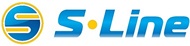 Прибор для выжигания по деревуМодель: ZD-8905Руководство Пользователя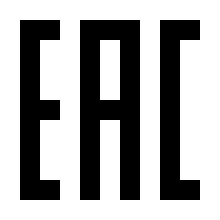 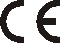 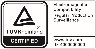 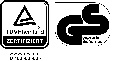 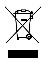 Прибор для выжигания по деревуМодель: ZD-8905Руководство ПользователяПОДГОТОВКА К РАБОТЕИНСТРУКЦИЯ ПО ПРИМЕНЕНИЮУСТАНОВКА/ЗАМЕНА ИГЛЫТЕХНИЧЕСКИЕ ХАРАКТЕРИСТИКИ:ИНФОРМАЦИЯ ПО ТЕХНИКЕ БЕЗОПАСНОСТИГАРАНТИЙНЫЕ ОБЯЗАТЕЛЬСТВАДата продажи Штамп магазина